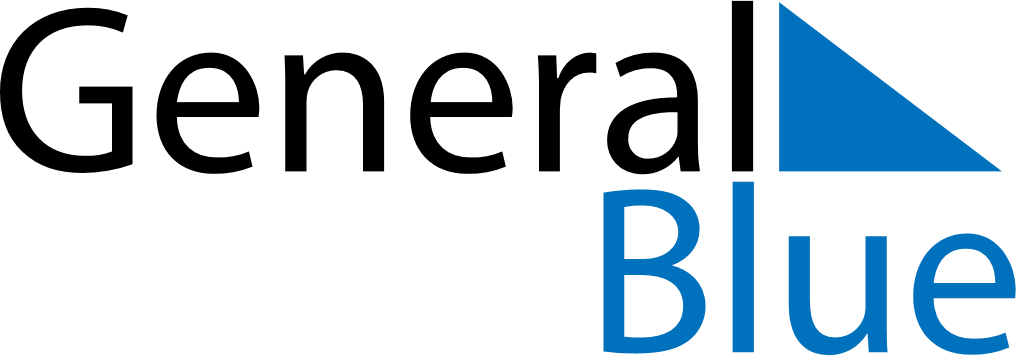 October 2024October 2024October 2024October 2024October 2024October 2024Andrychow, Lesser Poland, PolandAndrychow, Lesser Poland, PolandAndrychow, Lesser Poland, PolandAndrychow, Lesser Poland, PolandAndrychow, Lesser Poland, PolandAndrychow, Lesser Poland, PolandSunday Monday Tuesday Wednesday Thursday Friday Saturday 1 2 3 4 5 Sunrise: 6:42 AM Sunset: 6:21 PM Daylight: 11 hours and 39 minutes. Sunrise: 6:44 AM Sunset: 6:19 PM Daylight: 11 hours and 35 minutes. Sunrise: 6:45 AM Sunset: 6:17 PM Daylight: 11 hours and 31 minutes. Sunrise: 6:47 AM Sunset: 6:15 PM Daylight: 11 hours and 27 minutes. Sunrise: 6:48 AM Sunset: 6:13 PM Daylight: 11 hours and 24 minutes. 6 7 8 9 10 11 12 Sunrise: 6:50 AM Sunset: 6:11 PM Daylight: 11 hours and 20 minutes. Sunrise: 6:51 AM Sunset: 6:08 PM Daylight: 11 hours and 16 minutes. Sunrise: 6:53 AM Sunset: 6:06 PM Daylight: 11 hours and 13 minutes. Sunrise: 6:55 AM Sunset: 6:04 PM Daylight: 11 hours and 9 minutes. Sunrise: 6:56 AM Sunset: 6:02 PM Daylight: 11 hours and 5 minutes. Sunrise: 6:58 AM Sunset: 6:00 PM Daylight: 11 hours and 2 minutes. Sunrise: 6:59 AM Sunset: 5:58 PM Daylight: 10 hours and 58 minutes. 13 14 15 16 17 18 19 Sunrise: 7:01 AM Sunset: 5:56 PM Daylight: 10 hours and 55 minutes. Sunrise: 7:02 AM Sunset: 5:54 PM Daylight: 10 hours and 51 minutes. Sunrise: 7:04 AM Sunset: 5:52 PM Daylight: 10 hours and 47 minutes. Sunrise: 7:06 AM Sunset: 5:50 PM Daylight: 10 hours and 44 minutes. Sunrise: 7:07 AM Sunset: 5:48 PM Daylight: 10 hours and 40 minutes. Sunrise: 7:09 AM Sunset: 5:46 PM Daylight: 10 hours and 36 minutes. Sunrise: 7:10 AM Sunset: 5:44 PM Daylight: 10 hours and 33 minutes. 20 21 22 23 24 25 26 Sunrise: 7:12 AM Sunset: 5:42 PM Daylight: 10 hours and 29 minutes. Sunrise: 7:14 AM Sunset: 5:40 PM Daylight: 10 hours and 26 minutes. Sunrise: 7:15 AM Sunset: 5:38 PM Daylight: 10 hours and 22 minutes. Sunrise: 7:17 AM Sunset: 5:36 PM Daylight: 10 hours and 19 minutes. Sunrise: 7:18 AM Sunset: 5:34 PM Daylight: 10 hours and 15 minutes. Sunrise: 7:20 AM Sunset: 5:32 PM Daylight: 10 hours and 12 minutes. Sunrise: 7:22 AM Sunset: 5:30 PM Daylight: 10 hours and 8 minutes. 27 28 29 30 31 Sunrise: 6:23 AM Sunset: 4:29 PM Daylight: 10 hours and 5 minutes. Sunrise: 6:25 AM Sunset: 4:27 PM Daylight: 10 hours and 1 minute. Sunrise: 6:27 AM Sunset: 4:25 PM Daylight: 9 hours and 58 minutes. Sunrise: 6:28 AM Sunset: 4:23 PM Daylight: 9 hours and 54 minutes. Sunrise: 6:30 AM Sunset: 4:21 PM Daylight: 9 hours and 51 minutes. 